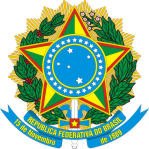 SERVIÇO PÚBLICO FEDERALCONSELHO DE ARQUITETURA E URBANISMO DE MATO GROSSO DO SULAos catorze (14) dias do mês de agosto(08) do ano de dois mil e catorze (2014), na sede do Conselho de Arquitetura e Urbanismo de Mato Grosso do Sul, situado na Rua Espírito Santo n.205, esquina com a Avenida Afonso Pena em Campo Grande- MS, por convocação ordinária prevista no calendário anual e sob a Presidência do Conselheiro Osvaldo Abrão de Souza, presidente do Conselho de Arquitetura e Urbanismo do Mato Grosso do Sul, reuniram-se o os Conselheiros Estaduais: Deborah Toledo de Rezende Almeida, Giovana Dario Sbaraini, Gutemberg dos Santos Weingartner,  Manoel Carlos Inocêncio Mendes Carli. Assume a titularidade nesta sessão em face da ausência do Conselheiro Titular, o Suplente de Conselheiro Ronaldo Ferreira Ramos e a Suplente de Conselheiro Adriana Tannus. Presentes, ainda, o Coordenador da Secretaria Geral, Gill Abner Finotti; o Gerente Administrativo e Financeiro, Cláudio Lisias Lucchese; o Assessor Jurídico Elias Pereira de Souza; o agente Fiscal Felipe Lordello Neves; o Analista de Comunicação, Marcos Vinicius Benitez; e, para secretariar esta Sessão Plenária, a Secretária da Presidência, Ghislaine Gonçalves.  Registra-se a presença dos Suplentes de Conselheiro: Eymard Cezar Araújo Ferreira, Jussara Maria Basso e Gabriela Pereira. EXPEDIENTE: 1. ABERTURA, VERIFICAÇÃO DE QUÓRUM E AUSÊNCIAS JUSTIFICADAS: O presidente Osvaldo Abrão verifica a existência de quórum e a sessão plenária inicia-se às 16h25min, com justificativa de ausência apresentada pelos Conselheiros Estaduais: Conselheiro Estadual Luiz Carlos Ribeiro, Conselheiro Estadual Dirceu de Oliveira Peters, Conselheira Estadual Edneyde Vidal Ourives Barros. 2. HINO NACIONAL: O Presidente Osvaldo Abrão, abre e agradece a presença de todos nesta 32ª Sessão Plenária e os convida para acompanhar a execução do Hino Nacional. 3.LEITURA E APROVAÇÃO DA ATA ANTERIOR: O Presidente Osvaldo Abrão informa que a Ata da 31ª Sessão Plenária Ordinária, realizada em onze (11) de junho (06) de dois mil e catorze (2014), foi encaminhada antecipadamente a todos os Conselheiros, juntamente com a convocação e a pauta. Colocada em discussão foi aprovada sem nenhuma ressalva. 4. APRESENTAÇÃO DOS DESTAQUES DE CORRESPONDÊNCIAS. 4.1 CORRESPONDÊNCIAS RECEBIDAS: (a) Convite do Grupo de Estudos de apoio à adoção; (b) Ofício nº 011/2014-GEAC-Criação e composição da Comissão de Meio Ambiente do CREA-MS; (c) Ofício de solicitação de afastamento por prazo determinado- Conselheiro Luiz Carlos Ribeiro; (d) Ofício n. 1.908/DFLU/SEMADUR-Resposta ao Ofício 495/2012-2014 CAU MS; (e) Ofício n.18/2014 ARW/UNIGRAN- Convite audiência pública lei n. 7.721/14 autoriza o poder público a desafetar e remembrar área de domínio público e dá outras providências; (f) Convite para sessão solene em comemoração aos 20 anos da UEMS; (g) Convite para o lançamento da Coordenadoria de Políticas para pessoas com deficiência; (h) Convite para a feira de Antiguidades-SEDESC; (i) Ofício Circular 02/2014 PJCG- Comissão de Promoção a Acessibilidade; (j) Ofício n. 2.071/ COJUR/ SEMADUR/ Lei Complementar 230 de 23 de abril de 2014 (auto vistoria e laudo técnico de vistoria predial em condomínios); (l) Portal Construção- Solicitação do espaço para o I Workshop de Arquitetura de Interiores de MS para o dia 23 de agosto de 2014 das 8h30min às 17h30min com espaço de 30 minutos para uma palestra ministrada pelo CAU MS. 4.2 CORRESPONDÊNCIAS EXPEDIDAS: Ofício n. 564-2012/2014: Ângelo Marcos Vieira Arruda- Sobre concessão de passagem ao palestrante da V Semana de Arquitetura; Ofício n.567-2012/2014: Promotora Jaceguara Dantas da Silva Passos- Indicação do Assessor da presidência Luís Eduardo Costa para representar o CAU/MS na Comissão de Promoção a Acessibilidade; Ofício n. 573-2012/2014:  Reitora Leocádia Perty- UNIDERP- Solicitações da CEF/MS; Ofício n. 574/2012-2014: Reitora  Maria Lúcia Atique - AEMS- Solicitações da CEF/MS; Ofício n. 575/2012-2014- Reitora Maria D ‘ Amato- UNIGRAN- Solicitações da CEF/MS; Ofício n. 580-2012/2014: Exmo. Prefeito de Naviraí Leandro Peres- Indicando a Delegada Arquiteta Andreia Maitan para representar o CAU MS na composição municipal que procede a revisão do Plano Diretor do município.   5. APRESENTAÇÃO DE COMUNICADOS: (A): PRESIDENTE: O presidente Osvaldo no dia 18 de junho o presidente Osvaldo acompanhou a CEP/MS, junto com a coordenadora Giovana Sbaraini e o coordenador do GT Eymard Araújo, onde houve a abertura oficial do grupo de trabalho em apoio a CEP/MS em Dourados. Dia 18 de julho participou da 10ª Plenária Ampliada do CAU/BR em Brasília/DF. Entre os dias 24 e 25 de julho ocorreu uma reunião em Brasília/DF entre os presidentes de CAU’UFs e CONFEA/CREA; Dias 28 e 29 de julho o Presidente Osvaldo participou da 15º Fórum de Presidentes de CAU em Aracajú/SE; Dia 31 participou da abertura da Casa Cor 2014. Lembra que devido a compromissos assumidos pela presidência quem compareceu ao coquetel foi o conselheiro Eymard; dia 01 de agosto aconteceu a inauguração da sub sede em Dourados.  (B) DOS COORDENADORES DAS COMISSÕES: - COMISSÃO DE FINANÇAS E ADMINISTRAÇÃO: O coordenador da comissão Conselheiro Manoel Carli, relata que a comissão reuniu-se para atender a solicitação do CAU/BR, em produzir a reprogramação orçamentária. Aconteceu que no dia 10 de junho, foi produzida esta reprogramação orçamentária baseada no trabalho do pessoal interno. A primeira reformulação foi feita passando de um saldo de R$ 2.400.000,00 para o valor de R$ 2.800.000,00. Onde de certa maneira estava-se prevendo este orçamento. Ocorreu que antes de o CAU/BR analisasse esta reprogramação, a comissão recebeu a notícia, solicitando uma nova reprogramação.  Sendo que foi enviada novamente a reprogramação, conforme solicitação do CAU/BR. A comissão também delegou a análise de processos financeiros, produzindo um check list, junto com a equipe financeira do CAU MS. Um dos solicitantes deste check list é o conselheiro Dirceu Peters, que não se encontra presente, mas em respeito ao mesmo, sugeriram que na próxima reunião será finalizado este processo com a presença do mesmo. O presidente Osvaldo esclarece que esta reformulação será colocada em votação do decorrer da pauta. A conselheira Giovana complementa que houve um aumento de arrecadação, devido às ações de fiscalização. Sendo parabenizada esta ação pelo presidente, pois desta forma estamos coibindo atos de infração. – COMISSÃO DE ENSINO E FORMAÇÃO: O coordenador Conselheiro Gutemberg Weingartner comunica que foi realizada a reunião, avaliação de documentos encaminhados às universidades e planejamentos de ações da CEF para 2015. O primeiro item ficou pautado para próxima reunião a ser realizada na segunda semana de setembro. Esclareceu que os documentos enviados através da presidência as universidades trouxeram um resultado bastante positivo, sobretudo de duas instituições. Relata que em reunião entre os coordenadores da CEF e CEP para as atividades integradas, recebeu o contato de uma das instituições, sendo a Universidade Integrada de Três Lagoas em resposta a alguns dos documentos enviados e esclarecimentos quanto ao preenchimento. Quanto a UNIGRAN- Universidade da Grande Dourados- durante a reunião entraram em contato com o coordenador do curso através de telefone, e o mesmo participou da reunião através de viva voz, sendo que alguns dos documentos foram devolvidos pelo CAU BR, por estarem incompletos. O coordenador entrou em contato com o CAU BR, e através dos esclarecimentos recebidos, orientou o coordenador do curso da UNIGRAN, que se comprometeu a completa-los. Quanto a UNIDERP, relata que não consegue contato, mesmo através de contatos pessoais.  Conseguindo apenas na data de hoje contato com a secretária da reitoria, mas ainda aguarda retorno. Sendo assim, relata que em comum acordo com os demais conselheiros irá fazer uma visita durante o expediente da universidade. O presidente elogia a ação, e se dispõe para apoio nas demandas, e explica que tentará se envolver pessoalmente.  COMISSÃO DE ÉTICA E DISCIPLINA: A coordenadora adjunta Conselheira Deborah Rezende, relata que não houve reunião, mas destaca que todos os processos estão em andamento. - COMISSÃO DE EXERCÍCIO PROFISSIONAL: A coordenadora Conselheira Giovana relata que a comissão reuniu-se nesta data, mas que à pedido do conselheiro Gutemberg, devido sua grade de aulas, a comissão deverá alterar as datas das reuniões que serão transferidas de acordo com o calendário das segundas-feiras para as 14h das terças-feiras que igualmente antecederem as reuniões plenárias. Relata o aumento do número de processos novos é devido às ações fiscalizatórias. Informa que foram distribuídos mais de 12 (doze) processos na comissão e sugere que para o próximo a mesma passe a ser composta por 05 (cinco) membros, devido a grande quantidade de demandas. Relata as retomadas das viagens da CEP MS para as sub sedes, citando Coxim e Três Lagoas.  Lembra que as ações nas sub sedes foram interrompidas devido a diversos fatores, como exemplo a Copa do Mundo. Informa que a comitiva é integrada pelo assessor jurídico Elias Pereira, pela coordenadora do SICCAU Cláudia Lopes e também pelo conselheiro federal Celso Costa, destacando que o mesmo compôs a comissão de ética do CAU BR, e evidentemente pelos conselheiros sempre que possível.  Relata que alguns delegados do CAU MS, como a delegada Thays Mylany de Chapadão do Sul, tem solicitado reunião semelhante. Lembra aos presentes que no sábado dia 16 (dezesseis) de agosto o arquiteto Odilo Almeida ministrará o minicurso sobre a Tabela de Honorários. Também declara sua satisfação com relação ao grupo de trabalho de apoio a CEP MS, que agora se estende a Dourados. Solicita que o conselheiro Eymard informe sobre as reuniões, que abre relatando que o trabalho do grupo tem sido tranquilo, mas de grata surpresa, pelas novas experiências. Prossegue explicando que por tratar-se de obra, agora a minuta de contrato debatida é um tanto complexa. A coordenadora Giovana agradece a todos os comprometidos com a causa e inclusive ao grupo criado em Dourados.  Agradece aos colegas conselheiros a alteração de uma deliberação que foi aprovada em novembro do ano anterior, que exigia o reconhecimento de firma para aprovação de registro, mas de acordo com a revisão da Resolução 17, deixou de ser obrigatório. Sendo criada nova deliberação que foi aprovada na 32ª plenária. Sem mais agradece. O presidente Osvaldo Abrão recomenda que o trabalho em conjunto das comissões como exemplo a CEF e CEP, deve também estender-se a CED, fazendo um fechamento dos trabalhos trazendo convidados para falarem sobre ética. O presidente Osvaldo Abrão agradece e explica que os trabalhos efetuados em conjunto têm de ter também um rebatimento junto a CED, pois a ética é à base de tudo, lembrando que formação depende da ética e o exercício da profissão muito mais.  A conselheira Deborah Rezende solicita a palavra e lembra que as resoluções pertinentes a ética, começaram a ser utilizadas agora, de acordo com as avaliações de processos que foram surgindo. Sugere ainda que se utilizemos os meios de comunicação para divulgar mais sobre as faltas éticas, pois muitos profissionais não dispõem destas informações.  O presidente sugere a criação de fóruns e palestras para estas discussões, em conjunto de todas as comissões, construindo quem sabe um grande encontro.  (C) RELATO DOS CONSELHEIROS: (C/1) CONSELHEIRO FEDERAL: O conselheiro federal Celso Costa, hoje está participando da plenária do CAU BR, por isto está ausente. (C/2) CONSELHEIROS ESTADUAIS: A conselheira Deborah Rezende se inscreve e pergunta sobre a proposta concessão de patrocínio, lembrando que foi encaminhado, uma correção em alguns tópicos que verificou ter sido executado. E sobre o encaminhamento se foi enviado por e-mail, à dúvida é se o documento foi aprovado ou se há ainda a necessidade de aprovação. A conselheira Jussara Basso complementa dizendo que alguns itens sugeridos foram acrescidos, que eram apenas detalhes. O assessor jurídico Elias Pereira relata que foi lido na sessão anterior e que o plenário acatou as sugestões, sendo que o texto final deste documento ficou de ser aprovado posteriormente. Lembra que dentre os itens acordados foi o valor de 5% de concessão de patrocínio, além de uma comissão especial, para analisar inicialmente os projetos, que serão encaminhados para a comissão de finanças analisar e daí ao plenário para aprovação. E ainda, a previsão de dois editais, um sendo aplicado no mês de março e o outro no segundo semestre. O presidente Osvaldo Abrão lembra que o texto final deve ser de conhecimento de todos os conselheiros para aprovação, devendo entrar no plano orçamentário de 2015. A conselheira Deborah Rezende lembra que produziu o trabalho em tempo célere, para que se possível fosse aprovado ainda nesta sessão. O Secretário Geral Gill Abner solicita a palavra e esclarece que as sugestões de fato estão inclusas no documento de acordo com a solicitação das conselheiras.  O presidente explica que de fato não leu o documento final, por isto não o colocará em votação, ficando comprometido que o fará e o apresentará na próxima sessão plenária. A conselheira Deborah questiona sobre a criação do CEAU aqui no CAU MS. O presidente explica que a proposta da criação do CEAU já foi enviada ao plenário na 31ª Sessão Plenária, sendo ele próprio o proponente e que tão logo seja produzida uma minuta será enviada aos conselheiros e discutida na sessão subsequente. O assessor Elias Pereira lembra que esta minuta já foi enviada, mas que é necessário reencaminhar, verificando quais entidades de classe devam participar deste colegiado de acordo com os critérios exigidos. O presidente lembra ainda que esta proposta foi delegada no dia 11 de junho de 2014, mas o que tem impedido a formalização é a homologação do nosso Regimento interno pelo CAU BR. (D) DOS GERENTES: A gerência de fiscalização através do Agente Fiscal Felipe Lordello, faz o relato registrando que a fiscalização continua ocorrendo nos condomínios horizontais, fazendo a comunicação relacionada à ABNT NBR-5674 de gestão de manutenção de edifícios. E também continua com a apresentação às prefeituras do interior do estado em conjunto com a ouvidoria. Relata que neste mês as visitas foram no norte do estado, nas cidades de Jaraguari, Bandeirantes, Paraíso das Águas, Chapadão do Sul, Cassilândia, Costa Rica, Figueirão, Alcinópolis, Pedro Gomes, Sonora, Rio Verde, Rio Negro e Corguinho. Praticamente toda região norte, faltando apenas três prefeituras a serem visitadas. O conselheiro Gutemberg indaga se São Gabriel do Oeste foi visitada. O agente Felipe lembra que alguns municípios ainda não foram visitados, entre eles São Gabriel do Oeste e Rochedo. A conselheira Deborah Rezende pede esclarecimentos quanto ao trabalho dos delegados nos municípios junto com a fiscalização. O agente Felipe explica que os mesmos tem sido uma ponte para auxiliar, na constatação dos fatos. Cita como exemplo uma denúncia de irregularidade, onde estes em diligência vão verificar a veracidade. E também no sentido contrário passando denúncias e demandas dos municípios para a fiscalização, lembra que muitos delegados estão em contato com secretarias e prefeituras, sabendo de perto qual a prioridade. Quanto à quantidade por região acredita que poderá ser melhor explicado pelo presidente. O presidente Osvaldo, informa que será montado um mapa com os contatos dos delegados. O gerente Cláudio Lucchese lembra que na nova roupagem do site do conselho possui um link com os nomes, regiões e contatos de telefone e e-mail dos mesmos. A conselheira Deborah parabeniza a toda equipe de fiscalização e explica que estas informações sobre os delegados são necessárias, pois tem recebido alguns questionamentos sobre ao assunto. O presidente esclarece que na capital também há considerável necessidade, pois como é um município grande e temos pouco corpo técnico, alguns delegados têm representações em conselhos municipais, secretarias e outros.  O conselheiro Gutemberg solicita a palavra e sugere que se faça uma lista de campo, referente aos atendimentos por região, não necessariamente apenas de profissionais, mas de público também, já que temos bairros do tamanho de município do interior. O próximo inscrito é o assessor jurídico Elias Pereira, que esclarece algumas dúvidas surgidas anteriormente, explica apenas para informação ao plenário, que entre as assessorias jurídicas há um grupo de whats app, e que durante a reunião está trocando mensagens para esclarecimento destas dúvidas. Sendo assim foi informado que no CAU GO, já foi feito visitas nas instituições de ensino, exigindo registro da seção de cadastro e que a lista de egressos tem que ter uma ação política, uma vez que tem sido complicado para eles fazê-lo através da fiscalização. 6. ORDEM DO DIA:  6.1. DECISÕES “AD REFERENDUM” DO PRESIDENTE: “Ad Referendum 018”- Dispõe de patrocínio a evento relacionado a Arquitetura e Urbanismo. O presidente explica que este documento trata do patrocínio concedido a V Semana de Arquitetura e Urbanismo da UFMS sobre o nome do participante que receberá o benefício, sendo produzido desta forma, para que o ônus gerado ao CAU MS fosse de baixo custo, sendo cedidas as passagens aéreas ida e volta a um dos palestrantes. Relata que todos os documentos deste processo estão disponíveis para consulta caso haja dúvidas.  Em votação foi aprovado por unanimidade. 6.2. MATÉRIA EM REGIME DE URGÊNCIA: Não houve. 6.3. MATÉRIA TRANSFERIDA DA SESSÃO ANTERIOR: Não houve. 6.4. MATÉRIA PAUTADA PARA A SESSÃO: Ofício n. 2.071/COJUR/SEMADUR- Refere à Lei Complementar n.230, de 23 de abril de 2014, do qual solicita ao CAU MS, contribuições a serem contempladas na regulamentação da Lei citada. O presidente faz a leitura da lei que se encontra disponível para consulta em cópia anexada do Diário Oficial de 25 de abril de 2014. Explica ainda quais são as solicitações do ofício. Relata que já respondeu prontamente que o conselho está à disposição e sugere que se faça um grupo para discutir a lei internamente, segunda sugestão é convidar o CREA-MS Conselho de Engenharia e Agronomia de Mato Grosso do Sul, para em conjunto estudar uma regra e levá-la a prefeitura. E como terceira sugestão agendar uma audiência entre o CAU MS, CREA MS e prefeitura de Campo Grande, junto com o corpo técnico de cada um para construir a regulamentação da Lei. Lembra que já colocou o conselho a disposição, mas precisa junto com o plenário deliberar como será executado este encaminhamento. Pergunta quem dos presentes se habilita a estudar esta lei. O presidente cita ainda que o CAU RJ, já trabalha com a Lei de Auto vistoria.  O Assessor Elias explica o porquê do convite a estas duas instituições citadas, sendo que a regulamentação irá definir de que forma será executado este laudo, quais exigências serão solicitadas. E os conselhos citados integram esta regulamentação. A conselheira Giovana se habilita, assim como a conselheira Adriana Tannus, Eymard Ferreira e Manoel Carli. A conselheira Giovana sugere que os integrantes se reúnam internamente num primeiro momento e posteriormente junto com o CREA MS e a prefeitura. Sugere ainda que solicitemos ao CAU RJ todo trabalho de desenvolvimento da referida lei, para termos embasamento para as discussões. O presidente responde que pode ser feito este encaminhamento, assim que o grupo se reunir e definir as solicitações. O presidente relata que junto com esta lei veio um pequeno pedaço da Lei Complementar 229, que trata sobre projeto de prevenção de incêndio, não tem certeza, mas parece que os profissionais que não tiverem cadastro da prefeitura, não poderão entrar com aprovação de projeto de prevenção de incêndio. Sendo que na lei apenas considera os registrados no CREA MS, excluindo o CAU. Relata que a primeira ação já foi executada, através de um ofício produzido pela assessoria jurídica, enviado ao prefeito. Explicando que de acordo com a Lei Federal 12.378 os arquitetos também dispõem da atribuição para executar projetos de prevenção de incêndio. Lembra que já recebeu o corpo técnico do corpo de bombeiros, que estiveram questionando as competências dos arquitetos. Esclareceu que temos as atribuições, que são maiores que as competências, e que isto tudo está dentro da lei. Sugere que o grupo formado analise também esta lei. O próximo assunto é sobre a versão preliminar da nova resolução sobre RRT (Registro de responsabilidade técnica) do CAU BR. Como não houve tempo disponível de todos fazerem a leitura, pois não chegou a tempo hábil, o presidente acredita que pode ser um assunto pautado para a próxima reunião. O conselheiro Gutemberg contribui sugerindo que este debate fosse encaminhado para discussões junto a CEP MS e ao GT em apoio à mesma. O presidente acolhe e apoia a sugestão do conselheiro, mas que deva ser pautada para a próxima reunião. A conselheira Giovana solicita a palavra e relata que fez breve leitura do assunto em referência, e que algumas coisas são favoráveis quanto ao preenchimento de RRT, como exemplo RRT Múltipla, Co-autoria, ou Cunho social. Situação condizente a que tivemos agora com a AMARC- Associação dos Amigos do Museu, no caso de Campo Grande o MARCO.  No qual terá uma reunião no domingo dia 17 de agosto no próprio MARCO com a diretoria do museu, para discutir um projeto de cunho social, envolvendo o trabalho voluntário dos arquitetos, referente a fachada, o interior da loja e o paisagismo da entrada, para o qual sugere que convidem os estudantes de arquitetura também. Sendo assim, acredita que sendo aprovada a nova resolução já entraria em cunho social no preenchimento do RRT. Agradece a lembrança do conselheiro Gutemberg em colocar esta proposta a CEP MS.  Lembra que já tem alguns encaminhamentos da comissão para enviar ao CAU BR. O presidente comenta que o artigo 45 da resolução em debate fala sobre a revogação das resoluções 17, 24, 31 e 46. Percebe que está havendo um aperfeiçoamento do RRT e que isto é muito importante para sanar falhas quanto à regularização dos trabalhos.   6.5. DELIBERAÇÃO DE COMISSÃO ORDINÁRIA E ESPECIAL: Aprovação da 2ª Reprogramação do Plano de Ação e Orçamento do CAU MS. Como explicada durante o relato da comissão de finanças, foi colocada em votação. Sendo aprovada por unanimidade.  Segundo item pautado é o processo de número 16/2012-2014, tramitando pela CED, que apurou os dados comprobatórios da denúncia, teve o parecer elaborado pela comissão e relatado em plenário pela conselheira Deborah Rezende, destacando que o advogado da parte denunciada teve acesso a todos os dados e inclusive poderia proferir defesa oral durante a sessão e contudo não se manifestou. A conselheira Deborah faz a leitura do processo desde sua abertura, lembra que por ser um processo ético há a questão de sigilo. Apenas para constatação citou que a profissional em questão emitiu um atestado de execução de serviços, sendo que na data ainda não havia concluído o curso de Arquitetura e Urbanismo e também não havia registro no CAU. A mesma recebeu todas as notificações e apresentou sua defesa. A conselheira lembra a possibilidade de pedido de vista caso algum colega conselheiro o deseje. Faz também a leitura do parecer elaborado pela comissão em consonância com as penalidades cabíveis. Não houve pedido de vistas e o processo é colocado em votação sendo aprovado por unanimidade. O presidente Osvaldo lembra que a profissional, caso deseje pode recorrer à instância superior do CAU/BR para que se cancele esta penalidade. O conselheiro Ronaldo solicita a palavra e explica que também há um relato da CEP/MS, referente ao processo 133/2012-2014, explica que este processo se refere a pagamento em duplicidade, mas solicita prazo para que tenha um tempo hábil para concluir e apresentar seu parecer comprometendo-se à próxima sessão. O que é concedido pelo presidente. 6.6. PEDIDO DE VISTA: Não houve. 6.7. PEDIDO DE RECONSIDERAÇÃO: Não houve. 7. ASSUNTOS EXTRA PAUTA E DE INTERESSE GERAL: Ofício nº 14.08.2014.01 SINDARQ/MS, endereçado ao ouvidor, solicita patrocínio em evento do sindicato, o presidente Osvaldo faz a leitura do mesmo, disponibilizando-o para consulta. Coloca em discussão ao plenário. O conselheiro Gutemberg questiona, devido à data do evento citado, se há tempo hábil para concluir o trabalho. E compara ao evento da universidade na qual é docente, com a experiência de mais de um ano produzindo o encontro. A conselheira Giovana concorda com as palavras do conselheiro Gutemberg, e argumenta que se o patrocínio fosse de mídia seria mais fácil de resolver, mas as demais solicitações são pouco viáveis.  A conselheira Jussara, também faz suas contribuições. O presidente explica que deverá ser produzido um ofício em resposta ao SINDAR MS com esclarecimentos quanto às solicitações do mesmo. Colocada em votação, é aprovada por unanimidade. 8. PALAVRA LIVRE:  O conselheiro Gutemberg é o primeiro inscrito, convida os colegas e o conselho em geral a participar da V Semana de Arquitetura e Urbanismo, contando com o apoio do institucional do CAU MS, informa que o evento acontecerá na segunda semana de setembro. Relata também que recebeu um convite para participação de uma mesa redonda no Encontro de Paisagismo do Brasil, que irá discutir sobre o ensino de paisagismo no país, o encontro será realizado em Vitória/ES. Ficando responsável pelas escolas de paisagismo da região centro-oeste. Relata que foi um tanto quanto difícil obter dados para a palestra. Relata que na próxima reunião que trará maiores informações. A próxima inscrita é a conselheira Giovana, lembrando ao conselheiro Gutemberg, que como coordenador adjunto da CEP MS, tem autonomia para enviar informações sobre a V Semana de Arquitetura para divulgação através da comunicação do CAU MS. No uso de sua palavra a conselheira Giovana agrade ao conselheiro Ronaldo, por toda dedicação perante o GT de Dourados, onde em data anterior a esta, realizou-se uma reunião prestigiada por 25 profissionais da região. Destacando que também tem sido muito dedicado no município para os trabalhos pertinentes ao conselho e complementa afirmando que as atividades do GT têm acrescido muito a profissão.  Lembra ainda do projeto de trazer os estudantes ao conselho, para que conheçam sobre o exercício da profissão. E convida a todos para uma reunião extraordinária da CEP onde será discutido o plano de ação de 2015, com a participação de todas as comissões. A conselheira Deborah reforça que é muito importante esta reunião, mas que algum dos conselheiros deva tomar a frente e assumir a responsabilidade de por em prática estes agendamentos e planos inclusive na realização de seminários treinamentos e outros eventos para a valorização profissional.  A conselheira Giovana relata que a proposta de uma reunião com os coordenadores de comissões é a pauta da sua reunião extraordinária, e se diz satisfeita em poder contar com a participação da Conselheira Deborah. A conselheira Deborah solicita a palavra novamente e comenta que em relação a proposta do Museu MARCO, se o prédio do mesmo é do governo do estado, e se caso afirmativo, os arquitetos não estariam fazendo uma doação ao governo do estado? O presidente Osvaldo esclarece que não foi desenvolvido um trabalho em especial ao museu, mas sim a AMARC, que é a associação dos amigos do museu. O conselheiro Ronaldo agradece os elogios da conselheira Giovana e diz que o trabalho é de uma equipe do município, que conta com os conselheiros Rui Lameiro, Luiz Carlos Ribeiro, e o Diretor Fabiano Costa. E que o esforço é para a profissão toda e não apenas Dourados e região. Agradece a coordenadora da CEP MS, pela criação do GT de Dourados, e que a presença dos profissionais se deve a inauguração oficial da sub sede do município, que foi um marco par os profissionais da região. Agradece ao empenho do conselho num todo. O conselheiro Eymard também se inscreve, e como coordenador do GT em Campo Grande se diz lisonjeado com o grupo de Dourados, e que a participação de profissionais como o Arquiteto Thadeu Palácio que se dispôs a ser o coordenador do grupo do município e também de outros jovens profissionais. E diz que hoje com o primeiro julgamento de um processo ético foi mais um marco do conselho. Agradece a todos pelo auxílio pela participação no grupo. O gerente Cláudio solicita a palavra e relata que esta plenária está sendo transmitida ao vivo pela primeira vez. O presidente agradece e ainda dentro das palavras referentes ao julgamento do processo ético, diz que é muito ruim fazer julgamento de qualquer ato. E é por isto que deve haver esclarecimentos e orientações. E que em especial nesta reunião se diz muito satisfeito com a concordância de todos e com o andamento dos trabalhos deste conselho.   9. ENCERRAMENTO: Nada mais havendo a tratar a o presidente Osvaldo encerra esta sessão às 18h45min.Conselheiros Titulares:
Adriana Tannus ---------------------------------------------------------------------------------Deborah Toledo de Rezende Almeida 					Giovana Dario Sbaraini-------------------------------------------------------------------------Gutemberg dos Santos Weingartner 					Manoel Carlos Inocêncio Mendes Carli----------------------------------------------------
Ronaldo Ferreira Ramos ------------------------------------------------------------------------Arquiteto e Urbanista Osvaldo Abrão de SouzaPresidente do CAU/MSGhislaine GonçalvesSecretária Ad Hoc